Note* We can also customize our welcome packages to suit your needs, we can add or change out any item or beverage if requested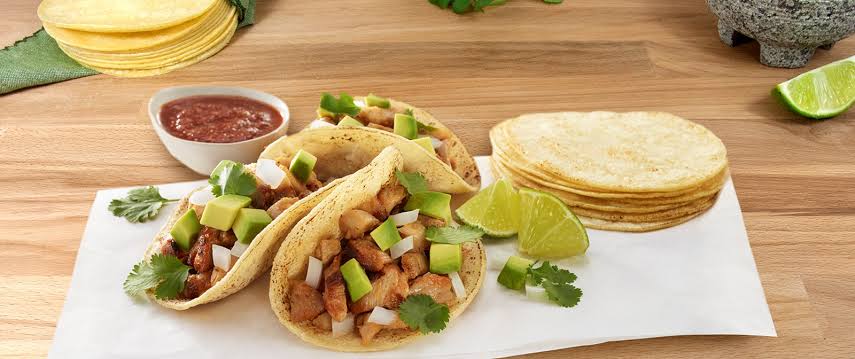 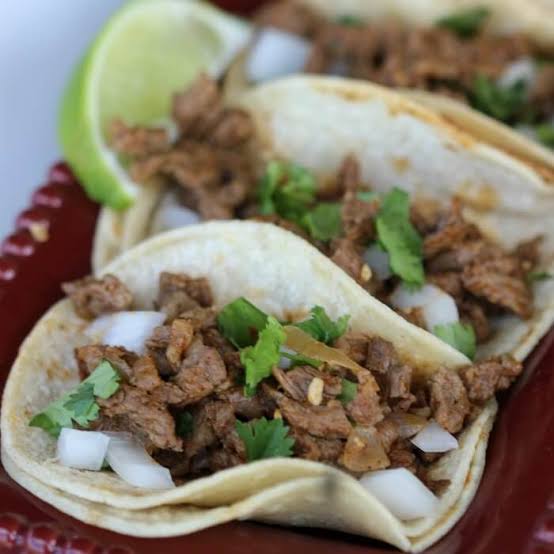 